01.02.2020 г. в ФДЦ «Крапивин» проходили Чемпионат и Первенство Иловлинского муниципального района , посвященные 77-й годовщине Победы в Сталинградской битве , по народному жиму среди мужчин, юниоров, юниорок, юношей и девушек. В соревнованиях приняли участие представители: Иловлинского г/п (атлет-клубы «Муравей», «Прометей», «Титан»,  ФДЦ «Крапивин», СОК «Ермак»), Авиловского с/п, Логовского с/п, Кондрашевского с/п, Ширяевского с/п.Победителями турнира стали: Владимир Борщев младший (Логовское с/п), Кирилл Заикин, Рустам Бисултанов  (Иловлинское г/п, атлет-клуб «Муравей»), Алексей Палий (Иловлинское г/п, атлет-клуб «Прометей»), Диана Топорова (Иловлинское г/п, ФДЦ «Крапивин») и Юлия Березнева (Авиловское с/п, атлет-клуб «Муравей»).Вторые места заняли: Александр Гончаров (Иловлинское г/п, СОК «Ермак»), Никита Шлейников (Иловлинское г/п, ФДЦ «Крапивин»), Андрей Сучков (Авиловское с/п), Назар Исаев (Иловлинское г/п, атлет-клуб «Муравей»), Ксения Буркова (Иловлинское г/п, атлет-клуб «Прометей») и Ксения Евгеньева (Иловлинское г/п, атлет-клуб «Титан»).А на третью ступень пьедестала поднялись: Сергей Чекунов (Кондрашевское с/п), Алексей Насонов, Алина Авдевнина (Иловлинское г/п, ФДЦ «Крапивин»), Расул Ибрагимов, Михаил Николаев (Иловлинское г/п, атлет-клуб «Муравей») и Диана Хачатрян (Иловлинское г/п, атле-клуб «Титан»).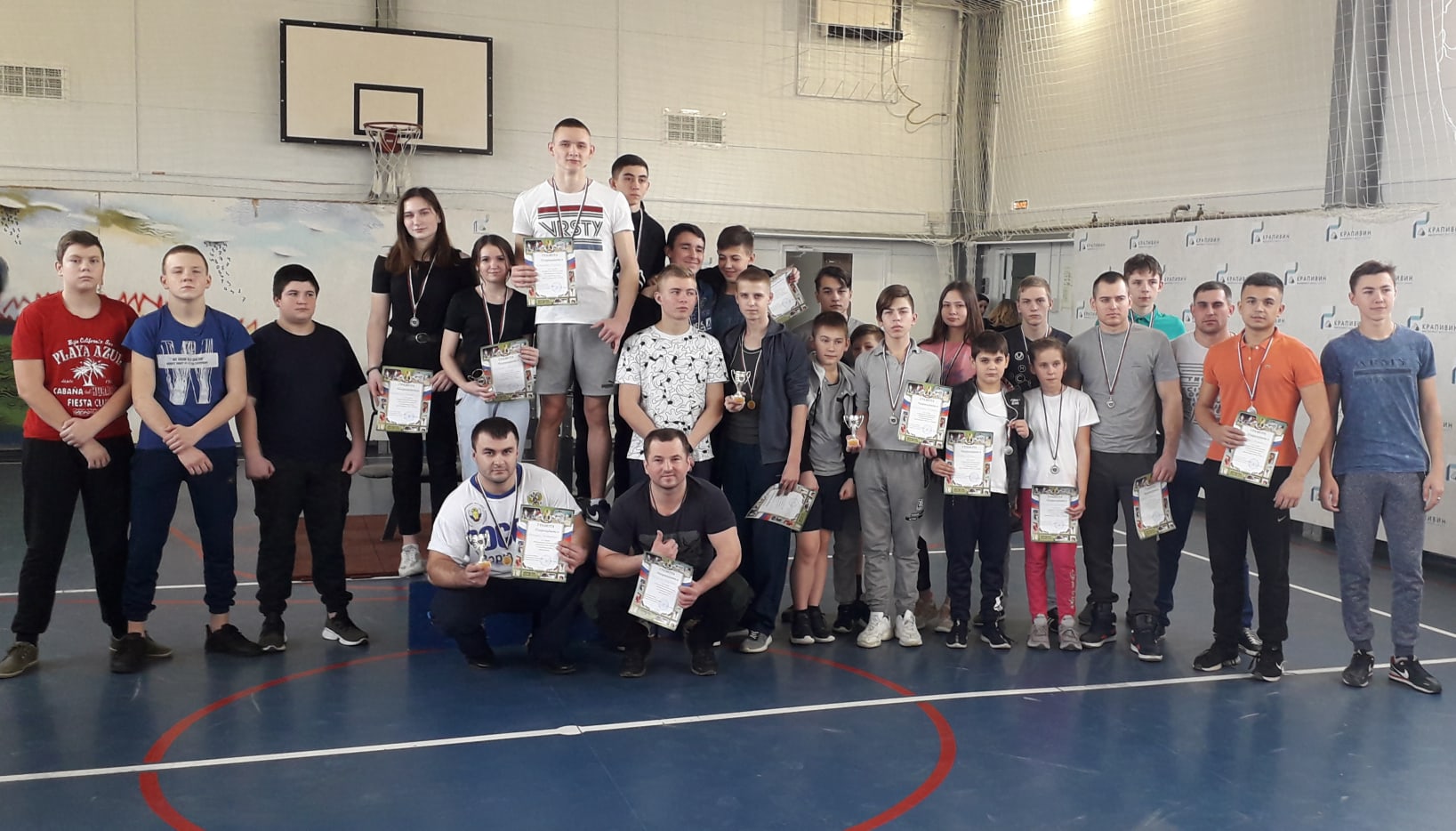 